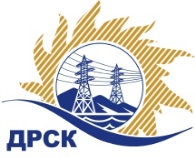 Акционерное Общество«Дальневосточная распределительная сетевая  компания»ПРОТОКОЛ № 69/УТПиР-Рзаседания Закупочной комиссии по рассмотрению заявок по открытому запросу предложений на право заключения договора на выполнение работ  «Реконструкция перехода ВЛ 10 кВ через железнодорожную линию в районе пгт. Архара, филиал "АЭС"»Способ и предмет закупки: открытый запрос предложений  на право заключения Договора на выполнение работ «Реконструкция перехода ВЛ 10 кВ через железнодорожную линию в районе пгт. Архара, филиал "АЭС"», закупка 262 р. 2.2.1 ГКПЗ 2017.ПРИСУТСТВОВАЛИ:  члены постоянно действующей Закупочной комиссии 2-го уровня АО «ДРСК» .ВОПРОСЫ, ВЫНОСИМЫЕ НА РАССМОТРЕНИЕ ЗАКУПОЧНОЙ КОМИССИИ: О  рассмотрении результатов оценки заявок УчастниковО признании заявок соответствующими условиям Документации о закупкеО предварительной ранжировке заявок.О проведении переторжкиРЕШИЛИ:По вопросу № 1Признать объем полученной информации достаточным для принятия решения.Утвердить цены, полученные на процедуре вскрытия конвертов с заявками участников открытого запроса предложений.По вопросу № 2Признать заявки ООО "Амур-ЭП" (680032, Хабаровский край, г. Хабаровск, пр-кт 60 лет Октября, 128 А), ООО "Электросервис" (ЕАО г. Биробиджан ул Миллера 8б) соответствующими условиям Документации о закупке и принять их к дальнейшему рассмотрению.По вопросу № 3Утвердить предварительную ранжировку заявок Участников:По вопросу № 4Провести переторжку. Допустить к участию в переторжке заявки следующих участников:  ООО "Амур-ЭП" (680032, Хабаровский край, г. Хабаровск, пр-кт 60 лет Октября, 128 А), ООО "Электросервис" (ЕАО г. Биробиджан ул Миллера 8б)Определить форму переторжки: заочная.Назначить переторжку на 25.01.2017 в 10:00 час. (благовещенского времени).Место проведения переторжки: ЭТП b2b-energoОтветственному секретарю Закупочной комиссии уведомить участников, приглашенных к участию в переторжке, о принятом комиссией решенииИсп. Коротаева Т.В.Тел. (4162) 397-205г. Благовещенск«_23» января 2017№Наименование участника и его адрес Цена заявки на участие в закупке1ООО "Амур-ЭП" (680032, Хабаровский край, г. Хабаровск, пр-кт 60 лет Октября, 128 А)3 990 000,00 руб. с учетом НДС 4 708 200,00 руб. без учета НДС  2ООО "Электросервис" (ЕАО г. Биробиджан ул Миллера 8б)4 000 001,19 руб. без учета  НДС 4 720 001,40 руб. с учетом НДС Место в предварительной ранжировкеНаименование участника и его адресЦена заявки на участие в закупке без НДС, руб.Балл по неценовой предпочтительности1 местоООО "Электросервис" (ЕАО г. Биробиджан ул Миллера 8б)4 000 001,191,82 местоООО "Амур-ЭП" (680032, Хабаровский край, г. Хабаровск, пр-кт 60 лет Октября, 128 А)3 990 000,000,6Ответственный секретарь Закупочной комиссии  2 уровня АО «ДРСК»____________________М.Г. Елисеева